附件3上市公司培训报名操作指南一、报名步骤（一）用户登录上市公司通过EKEY方式登录上证E服务（https://list.sseinfo.com/）页面，点击页面右上方“培训”栏目的“企培报名”进入报名系统。（二）学员信息录入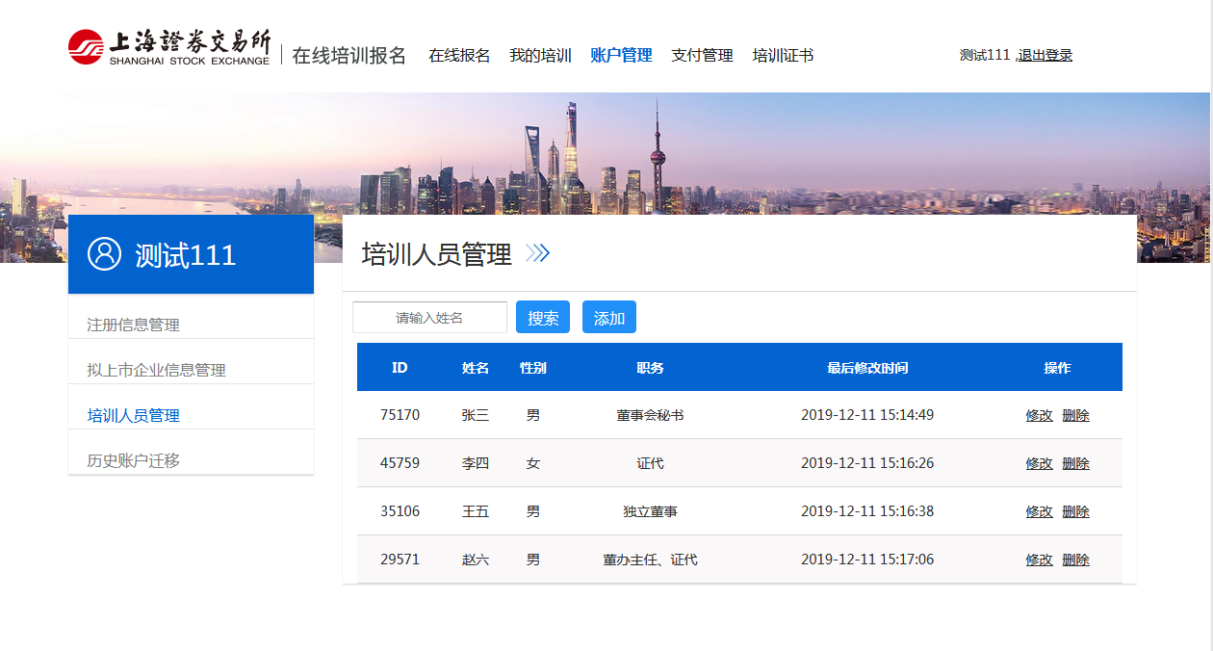 在报名系统中选择左侧“培训人员管理”，点击“添加”，根据要求填写完成并保存。一个注册账户中可以新建多名本公司培训人员。培训人员手机号码将作为登录培训系统的账号，提交前请确认其为学员在使用的国内号码并准确填写，一旦提交后无法修改，影响正常进班。 （三）报名申请（2022年12月7日上午10:00开始）1．登录培训报名系统，选择“其他培训”，点击当期报名的培训班。2．在弹出页面下拉菜单中选择报名学员，将相关信息填写完整后，点击确定后报名流程结束。（如暂无已添加学员，请点击“新增报名培训人员” 并填写相关信息以完成报名。）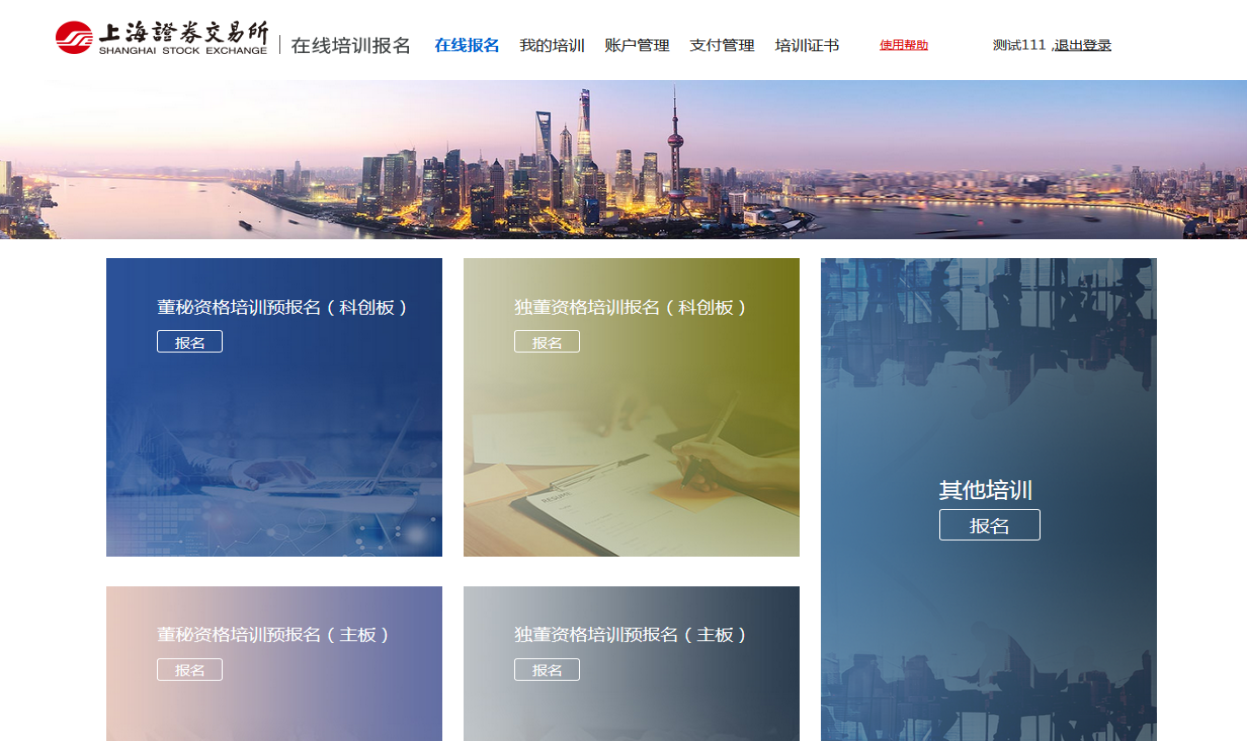 3．“待审核”状态下，报名人员可取消报名。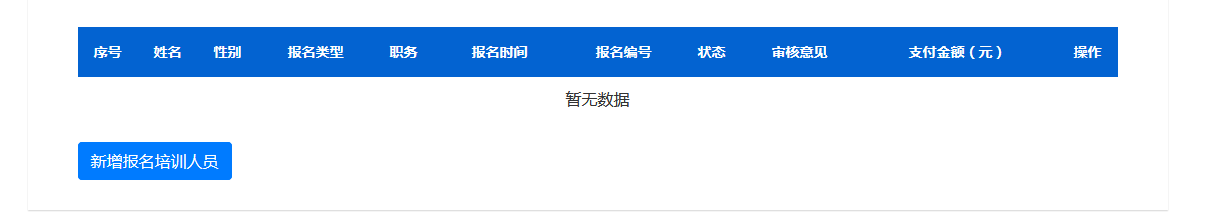 4. 报名提交后的3个工作日内，报名系统将对报名资格和信息完整性进行审核。审核通过后，报名“待审核”状态变更为“审核通过”，同时系统向学员发送确认短信。二、注意事项    1、不能全程参加本期培训的学员请勿报名。    2、报名成功后，若因故不能参加，请在培训前将确认退班及学员信息发至指定邮箱（lizhang2@sse.com.cn），并电话告知负责本期培训的上海证券交易所联系人。报名成功后无故不参加培训的学员，将暂停其两期后续相关培训报名资格。    3、技术支持电话: 若有任何网站技术问题，请拨打4008888400并按语音提示依次按键“3”和“8”。